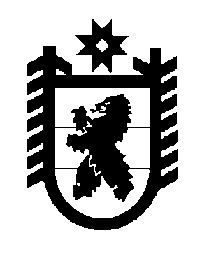 Российская Федерация Республика Карелия    ПРАВИТЕЛЬСТВО РЕСПУБЛИКИ КАРЕЛИЯПОСТАНОВЛЕНИЕот  27 мая 2019 года № 200-Пг. Петрозаводск О внесении изменений в постановление Правительства 
Республики Карелия от 6 февраля 2013 года № 37-П Правительство Республики Карелия п о с т а н о в л я е т:Внести в постановление Правительства Республики Карелия от 6 февраля 2013 года № 37-П «Об утверждении форм заявок на получение права пользования участками недр местного значения» (Собрание законодательства Республики Карелия, 2013, № 2, ст. 249; 2014, № 11, ст. 2022; 2015, № 7, 
ст. 1403; 2018, № 5, ст. 1041) следующие изменения:1) пункт 1 дополнить абзацем следующего содержания:«заявки на получение права  пользования участком недр местного значения для  добычи   подземных  вод,  используемых  для  целей  хозяйственно-бытового  водоснабжения    садоводческих   некоммерческих   товариществ   и   (или)  огороднических некоммерческих товариществ (приложение № 9).»;2) дополнить приложением № 9 следующего содержания:«Приложение № 9к постановлениюПравительства Республики Карелияот 6 февраля 2013 года № 37-ПЗаявкана получение права пользования участком недр местного значения 
для добычи подземных вод, используемых  для  целей  хозяйственно-бытового  водоснабжения садоводческих   некоммерческих   товариществ   
и   (или) огороднических некоммерческих товариществ______________________________________________________________(наименование участка недр)Сведения о заявителе: ____________________________________________(полное и сокращенное (при наличии) наименование садоводческого   некоммерческого   товарищества   и   (или) огороднического некоммерческого товарищества)юридический адрес: ___________________________________________________почтовый адрес: ______________________________________________________ИНН _________________________________ ОГРН ________________________Сведения о председателе садоводческого   некоммерческого   товарищества    и(или) огороднического некоммерческого товарищества: __________________________________________________________________(фамилия, имя, отчество (при наличии)тел. ____________________ факс _________________Сведения об уполномоченном лице заявителя, действующем по доверенности:____________________________________________________________________(фамилия, имя, отчество (при наличии) тел. ___________________ факс _________________Характеристика испрашиваемого участка недр:Площадь участка недр ______________________________________ (га, кв. км)
Место расположения участка недр ______________________________________                                                     (наименование муниципального район (городского округа)Географические координаты центра участка недр: с.ш. _________ в.д. _______Водопотребность ______________________________ (кубических метров в сутки)Целевое назначение использования подземных вод ___________________________________________________________________________________________ Испрашиваемый срок пользования недрами __________________________ (лет)__________________ ______________    ________  _____________________     (фамилия, имя, отчество (при наличии) уполномоченного лица (должность) заявителя        (подпись)       (дата, печать – при наличии)                                                                                                                                                                 Документы, прилагаемые к заявке (представляются в трех идентичных по объему и составу документов экземплярах, заверенных печатью заявителя 
(при наличии); копии документов заверяются в установленном порядке): 1) копии учредительных документов заявителя; 2) копия документа, подтверждающего полномочия лица на представление интересов заявителя (копия документа об избрании (назначении) на соответствующую должность для лиц, действующих без доверенности; копия доверенности и копия документа, подтверждающего полномочия лица, подписавшего данную доверенность, для иных лиц);3) схема расположения  участка недр с таблицей географических координат угловых точек; 4) паспорт или учетная карточка скважины (при наличии);5) документы, содержащие сведения о целевом назначении использования подземных вод; об обоснованной потребности в подземных водах с учетом перспективы развития; требования к качеству подземных вод и режиму эксплуатации водозаборных сооружений; 6) копия свидетельства о государственной регистрации заявителя;7) копия свидетельства о постановке заявителя на учет в налоговом органе;8) сведения о земельном участке, в границах которого располагается участок недр: категория земель, форма собственности, кадастровый номер.Документы, указанные в пунктах 6 – 8, запрашиваются уполномоченным органом в рамках межведомственного информационного взаимодействия, в случае если заявитель не представил указанные документы самостоятельно.».           Глава Республики Карелия 					                  А.О. Парфенчиков